AMPLIACIÓN DE PLAZO DE POSTULACIÓN N°1BASES DE CONVOCATORIA“REACTIVATE ÑUBLE, FNDRProvincia de Punilla.Comunas de San Carlos, Coihueco, San Nicolás, Ñiquén y San Fabián03 de noviembre de 2021Por el presente acto SERCOTEC, viene en modificar el siguiente punto de las bases de postulación de proyectos para el programa REACTIVATE ÑUBLE, FNDR, Provincia de Punilla, Comunas de San Carlos, Coihueco, San Nicolás, Ñiquén y San Fabián.Se amplía el plazo de presentación de postulaciones en el siguiente sentido: Dice:Punto 3.1. Plazos de postulaciónLos/as interesados/as podrán iniciar y enviar su postulación a contar de las 12:00 horas del día 26 de octubre de 2021, hasta las 15:00 horas del día 03 de noviembre de 2021.Debería decir:Punto 3.1. Plazos de postulaciónLos/as interesados/as podrán iniciar y enviar su postulación a contar de las 12:00 horas del día 26 de octubre de 2021, hasta las 15:00 horas del día 09 de noviembre de 2021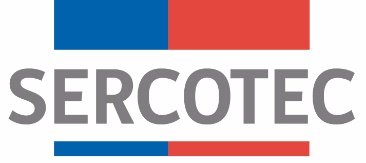 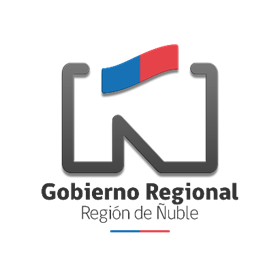 